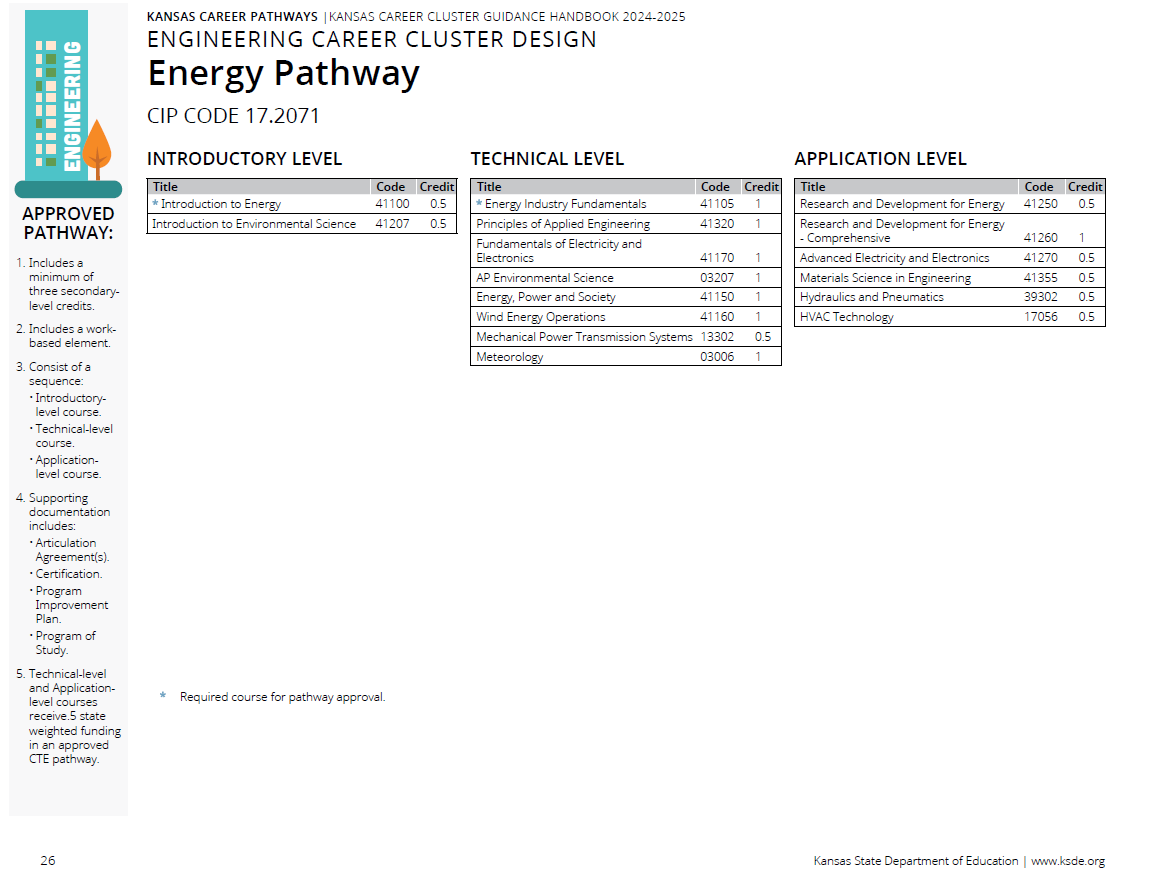 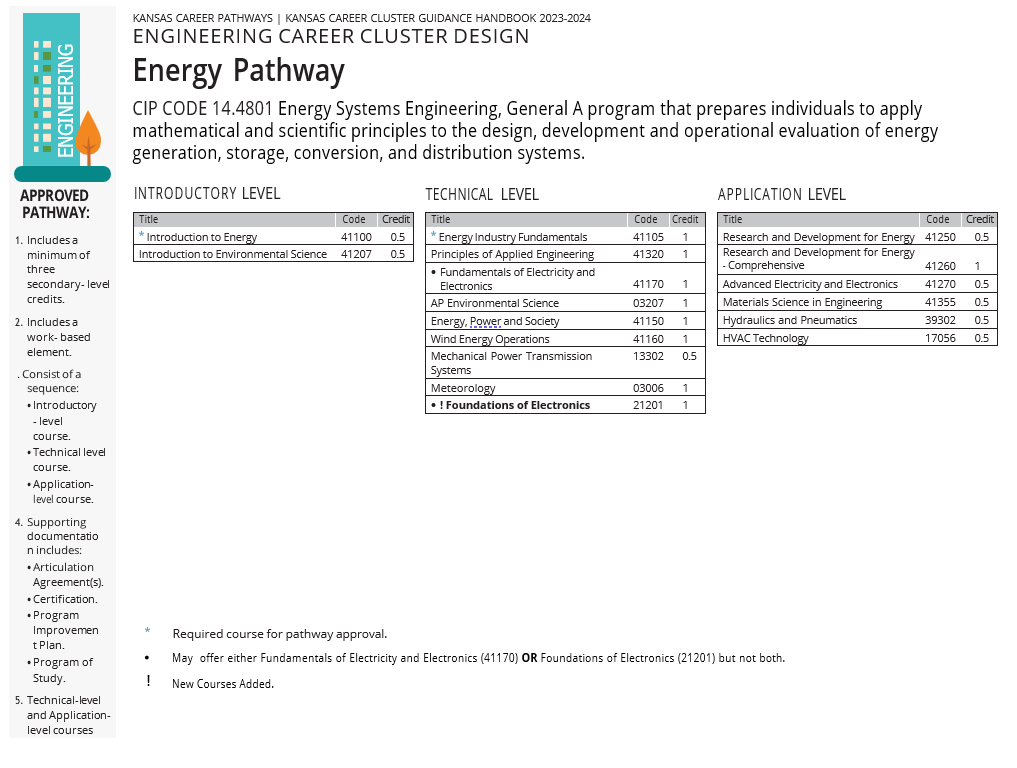 Pathway Recommendations Summary:CIP Code Recommended ChangeNew CIP Code: 14.4801 Energy Systems, Engineering, General.No Recommend Changes  CTE Course Competencies and Indicators (ksde.org)Courses not reviewed by this committee.41320 Principles of Applied Engineering03207 AP Environment Science13302 Mechanical Power Transmission Systems03006 Meteorology41355 Materials Science in Engineering39302 Hydraulics and Pneumatics17056 HVAC TechnologyCourses Reviewed with Recommended ChangesCourses with updated competencies and benchmarks41100 Introduction to Energy41207 Introduction to Environmental Science41105 Energy Industry Fundamentals41170 Fundamentals of Electricity and Electronics 41150 Energy, Power, and Society41160 Wind Energy Operations41250 Research and Development for Energy41260 Research and Development for Energy – Comprehensive41270 Advanced Electricity and Electronics.New Course Recommendations Courses Recommended to be Added. 21201 Foundations of ElectronicsCan offer either 41170 Fundamentals of Electricity and Electronics OR 21201 Foundations of Electronics but not both.